MĚSTSKÝ ÚŘAD KROMĚŘÍŽSTAVEBNÍ ÚŘADOddělení státní památkové péče767 01 Kroměříž, Velké náměstí 115Sp.zn. :02/040263/2023/StKroměříž, dne 22.06.2023Č.j.Oprávněná úřední osoba: xxxTelefon.:E-mail:xxxxxxR O Z H O D N U T ÍVýroková část:Městský úřad v Kroměříži, stavební úřad, oddělení státní památkové péče, jako věcně příslušný orgánstátní památkové péče (dále jen „orgán SPP“) ve smyslu § 29 odst. 2 zákona č. 20/1987 Sb., o státnípamátkové péči, ve znění pozdějších předpisů (dále jen „zákona o státní památkové péči“), místněpříslušný dle §11 zákona č. 500/2004 Sb., správní řád, ve znění pozdějších předpisů (dále jen„správní řád“),na základě žádosti ze dne 28.04.2023 od žadateleMěsto Kroměříž, IČO 00287351, Velké náměstí č.p. 115/1, 767 01 Kroměříž 1,kterého zastupuje Městský úřad Kroměříž, IČO 00287351, xxx,xxx, Velké náměstí č.p. 115/1, 767 01 Kroměříž 1,(dále jen „žadatel“),podané ve věci závazného stanoviska k:„Restaurování vstupních dveří včetně nadsvětlíku s mříží č.p. 31, parc. č. st. 250 k.ú.Kroměříž“, ul. Jánská,nemovité kulturní památce kanovnický dům, vedené v Ústředním seznamu kulturních památek ČR(dále jen ÚSKP ČR“) pod rejstříkovým číslem 16184 / 7-6009,která se současně nachází na území Městské památkové rezervace Kroměříž, ve smyslu VýnosuMinisterstva kultury ČSR ze dne 8.9.1978 pod č.j.15869/78-VI/1,přičemža) předmětné vstupní dvoukřídlé dveře jsou ve smyslu §14 odst. 8 zákona o státní památkovépéči uměleckořemeslné dílo ze dřeva,b) kovaná mříž nadsvětlíku vstupních dveří je ve smyslu §14 odst. 8 zákona o státní památkovépéči uměleckořemeslné dílo z kovuvydávápodle § 14 odst. 1 a §44a odst. 3 zákona o státní památkové péči a dle § 9 a § 67 správního řádu,totozávazné stanovisko č. 98: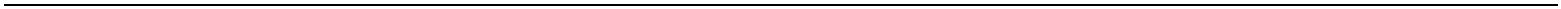 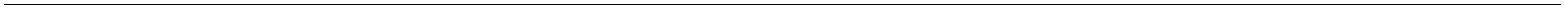 str. 2ROZ 98/2022Záměr, v rozsahu zúženého předmětu žádosti dne 20.6.2023:Restaurování kované mříže nadsvětlíku vstupních dveří č.p. 31, parc. č. st. 250 v k. ú.Kroměříž“, ul. Jánská, MPR Kroměříž, nemovitá kulturní památka kanovnický dům, rejstříkové číslo6184 / 7-6009,navrhuje tento postup:„1--demontovat kovanou mříž a provést její restaurování v atelieru;vyčistit dochované kovové části od dožilé povrchové úpravy a korozních produktů, a to pomocíchemických a mechanických prostředků, případně tryskáním jemným abrazivem;zrestaurovat dochované části, jejich narovnání a doplnění;doplnit zničené a chybějící části kování dle dochovaných vzorů;provést novou povrchovou úpravu dohodnutým a schváleným způsobem (navrhovaný rozsahviz obr. 19);----zhotovitel předloží barevné vzorky vycházející z nejstarší doložené zelené barevné povrchovéúpravy, které budou porovnány s odkrytým nálezem na kované mříži a odsouhlaseny odbornýmzástupcem Národního památkového ústavu;-stávající skleněnou výplň na vnitřní straně nadsvětlíku nahradit za novou – čiré tabulové sklos jemnou perforací povrchu vyrobeného na zakázku a odpovídající historickému sklu, vzoreknového skla bude s předstihem předložen odbornému zástupci Národního památkového ústavuk odsouhlasení;--stávající dřevěný rám skleněné výplně bude nahrazen tvarovou replikou z masivního dubovéhomateriálu ošetřeného obdobným způsobem jako ostatní dřevěné prvky;zrestaurovaná mříž a nová skleněná výplň budou osazeny zpět na původní místo.podle předloženého:restaurátorského záměru „Restaurátorský průzkum a záměr na restaurování dvoukřídlé dřevěnévýplně dveří a nadsvětlíku s kovanou mříží kanovnického domu čp 31, Jánská, Kroměříž“, zpracovalIng. Jiří Kmošek, Kmošek & Kmošek, s.r.o., Na Lánech 15, Litomyšl 570 01, datace restaurátorskéhozáměru 12.4.2023, doplněná verze 16.6.2023 obsahuje 29 stran + příloha Národní technické muzeumPraha – protokol z materiálové analýzy a stratigrafie povrchových úprav,13 stran,je ve smyslu §14 odst. 3 zákona o státní památkové péči z hlediska zájmů státní památkové péčepřípustnýa pro jeho realizaci v rozsahu kované mříže nadsvětlíku se podle ust. § 14 odst. 3 zákona o státnípamátkové péči a dle ust. § 10 odst. 3 vyhlášky č. 66/1988 Sb., kterou se provádí zákon o státnípamátkové péči, stanovují tyto podmínky:1. Vlastník památky oznámí předem orgánu SPP zahájení prací.2. Závěrečná restaurátorská zpráva bude v listinné podobě předána příslušné odbornéorganizaci (NPÚ ÚOP Kroměříž) v termínu do 1 měsíce od předání dokončeného díla.Účastníci, na něž se vztahuje rozhodnutí:Město Kroměříž, Velké náměstí č.p. 115/1, 767 01 Kroměříž 1Odůvodnění:Dne 28.04.2023 bylo zahájeno správní řízení vedené pod spis. zn. 02/040263/2023/St na základěžádosti žadatele o vydání závazného stanoviska k výše uvedenému restaurování, které žadatel zúžilna nadsvětlík s kovanou mříží.Předmětný kanovnický dům č.p. 31 na pozemku parc. č. st. 250 v k. ú. Kroměříž je ve vlastnictvížadatele a v užívání Základní umělecké školy v Kroměříži.Předmětný kanovnický dům č.p. 31 a pozemek parc. st. p. 250 v katastrálním území Kroměříž bylyprohlášené za kulturní památku evidovanou v ÚSKP ČR pod rejstříkovým číslem 16184 / 7-6009,proto se na předmět žádosti v plné míře vztahují podmínky zákona o státní památkové péči.SPIS ZN. 02/040263/2023/StSPIS ZN. 02/040263/2023/Ststr. 3ROZ 98/2022Orgán SPP posoudil předložené podklady a odborné vyjádření a konstatuje, že kovaná mřížnadsvětlíku vstupních dveří je ve smyslu §14 odst. 8 zákona o státní památkové péčiuměleckořemeslné dílo z kovu, jehož obnovu může provádět fyzická osoba na základě povoleník restaurování vydaného podle § 14a, zákona o státní památkové péči, se specializací dle třídníkuspecializací restaurátorských prací (3g), na restaurování uměleckořemeslného díla z kovu, nebostátní příslušník jiného členského státu EU než ČR, pokud mu byla Ministerstvem kultury ČR uznánakvalifikace a jiná způsobilost a zároveň uděleno povolení k restaurování v příslušné specializaci,anebo státní příslušník jiného členského státu EU než ČR, který restaurátorskou činnost provádíojediněle nebo dočasně a v souladu s ust. § 14 zákona o státní památkové péči oznámí svůj záměrprovést restaurování Ministerstvu kultury ČR nejméně 30 dnů před zahájením prací.V restaurátorském záměru a průzkumu Ing. Kmoška je navrženo restaurování vstupních dveří a mřížínadsvětlíků, přičemž žádost o závazné stanovisko z 28.4.2023 se vztahovala na obojí.Orgán SPP žádost účastníka řízení posoudil a vyžádal si písemné vyjádření NPÚ ÚOP v Kroměříži(v souladu s ust. § 14 odst. 6 zákona o státní památkové péči). Toto vyjádření bylo vydáno kladnés podmínkami pod č.j. NPÚ-373/37921/2023 dne 18.5.2023, doručeno bylo na MěÚ Kroměříž dne19.05.2023, naše č.j. 02/046881/2023/.Charakteristika věci / objektu / území dle č.j.NPÚ-373/37921/2023, ze dne 18.5.2023 (cit.):Dvoukřídlá dřevěná výplň je doplněna o nadsvětlík s kovanou mříží. Dveřní křídla rámové konstrukce„zdobí z vnější strany reliéfy s rostlinnými akantovými motivy. Z vnější strany jsou dveřní křídladoplněna o autentická držadla zakotvená ve středních polích. Vnější klíčový štítek s klikou jenovodobý, přestože tvar štítku je barokizující a páková klika s oválným talířkem má klasicistnícharakter.Z vnitřní strany jsou dveřní křídla hladká se dvěma stojatě obdélnými vpadlými profilovanými poli.Křídla dekorují kované dveřní závěsy, zástrče a klíčový štítek s klikou. Každé z křídel je zakotveno natrojici shodných esovitých rozvilinových závěsech fixovaných do dveřního křídla pomocí šroubůs drážkou. Horní zástrč dveří je podložena plechem se zavitými listy po obvodu. Je prodlouženatáhlem a jištěna pérovým mechanismem, který je skryt v krabici zámkového tvaru s listovým dekorem.Táhlo je na několika místech přetnuto prstenci a ukončeno okem.Ležatě obdélný nadsvětlík vyplňuje náročná rozvilinová mříž. Tvořena je provlékanými železnýmipruty oblého profilu. Kompozice se rozvíjí z centrálního motivu korunované mužské hlavys vyplazeným jazykem, ze které do stran vybíhají dvě rozvětvující se spirály. Ty jsou doplněnyo motivy plasticky zavinutých listů a stylizované dračí hlavy. Mříž je pomocí pásků přichycena k rámua zakotvena v kamenném ostění portálu. Spodní linii tvoří plochý železný pás kryjící masivní kovanýprofil, který je rozpažen nad dveřním křídlem. Pás je dekorovaný po stranách a ve středu plastickymodelovanými listy. Pole nadsvětlíku je z vnitřní strany uzavřeno novodobým strukturovaným sklemv dřevěném rámu.V rámci průzkumných prací byly provedeny stratigrafické sondy i odběry vzorků pro laboratorníanalýzu. Bylo zjištěno, že originální kovové prvky kování a závěsů byly pocínovány, dveřní křídla bylaz vnitřní strany pravděpodobně bez povrchové úpravy, nebo v šedém odstínu, z vnější stranyv olejovém nátěru, pravděpodobně bez přidání pigmentů. Na kované mříži nadsvětlíku byla nalezenazelená barevnost.“Současný stav poznání dotčených chráněných kulturně-historických hodnot dle č.j. NPÚ-373/37921/2023, ze dne 18.5.2023 (cit.):„Dveře, dveřní kování i kované mříže nadsvětlíku jsou evidovanou kulturní památkou rej. č. 103712a jsou i součástí kulturní památky rej. č. 16184/7-6009. Památkové a kulturněhistorické hodnoty jsouspatřovány nejen v hmotné podstatě dveřní výplně a všech jejích součástí, ale taktéž ve finálníadekvátní barevné prezentaci tohoto reprezentativního vstupu, který by měl vycházet z dochovanébarevnosti.Dveřní křídla a obložky jsou dílem uměleckého řemesla ze dřeva bez polychromie, kovářské prvkyna dveřních křídlech dílem uměleckého řemesla bez polychromie, kované prvky mříže taktéž dílouměleckého řemesla z kovu bez polychromie (s povrchovou monochromní úpravou).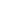 SPIS ZN. 02/040263/2023/Ststr. 4ROZ 98/2022Vyhodnocení a zdůvodnění uvedené v č.j. NPÚ-373/37921/2023, ze dne 18.5.2023 (cit.):Národní památkový ústav na základě prostudování předložených podkladů a znalosti situacekonstatuje, že posuzované práce: budou v souladu se zájmem ochrany výše uvedenýchkulturněhistorických hodnot, budou-li splněny následující podmínky:1. Prokáže-li rozšiřující průzkum šedou barevnost vnitřních stran křídel dveřní výplně i na jinýchmístech, budou zastaveny práce na snímání nátěrů a další postup bude konzultován se zástupciodborné organizace státní památkové péče.2. Barevnost novodobých kovářských prvků osazených na křídlech dveřních výplní bude provedenabuď cínováním, nebo nátěrem v odstínech černi. Případná volba černého odstínu budeodsouhlasena na základě vyneseného vzorku konkrétního odstínu (resp. navrhovaných odstínů)barevnosti v rámci svolaného kontrolního dne za účasti obou složek státní památkové péče,zástupce vlastníka a restaurátora.3. Odsouhlasení konkrétního odstínu zelené barevnost mříže nadsvětlíku proběhne na základěkomparace originálu a navržené zelené barevnosti, a to v rámci svolaného kontrolního dneza účasti obou složek státní památkové péče, restaurátora a zástupce vlastníka. Po ukončení restaurátorských/konzervátorských prací bude v rámci předávacího řízení zástupciNPÚ ÚOP v Kroměříži, nejpozději však do měsíce po ukončení prací, odevzdán jeden exemplářzávěrečné restaurátorské zprávy, a to minimálně v rozsahu a struktuře dané Vyhláškou č. 66/1988Sb.4Zdůvodnění:„Předložený restaurátorský záměr ve své koncepci vychází z vyhodnocení výsledků provedenýchstratigrafických sond a laboratorních analýz. Stávající povrchová úprava dveří je novodobá, z vnějšístrany se žádné starší úpravy nezachovaly. Vzhledem k tomu, že dveřní křídla jsou dubová,lze předpokládat povrchovou úpravu na bázi oleje, který mohl být nebo nemusel lehce pigmentovaný.Vzhledem k tomu, že se žádný barevný odstín nenašel, navrhuje restaurátor prezentovat dřevo v jehopřirozenosti a olejový nátěr nepigmentovat. Obdobně je navržena i povrchová úprava vnitřní stranydveřních křídel. Zde ale na jednom vzorku nalezen i blíže neidentifikovaný nátěr šedé barvy, zbylévzorky jej neobsahují. Restaurátor navrhuje prezentaci dveřních křídel i z interiéru v přirozenostidřeva s olejovým nátěrem. Z památkového hlediska je toto řešení u dubových dveří akceptovatelné.Pokud ale budou v rámci doplňujícího průzkumu nalezeny další místa, na nichž lze identifikovat šedýnátěr, je třeba pozastavit snímání nátěrů a identifikovat šedý nátěr, zda se nejedná o historickébarevné řešení, které by bylo vhodné restaurovat či rekonstruovat. I varianta šedé barevnosti z vnitřnístrany dveřních křídel by byla z pohledu památkové péče akceptovatelná,(podmínka č. 1).Návrh prezentace původních kovových prvků, u nichž se našlo původní žárové cínování, opětv obdobné výrazové podobě, je žádoucí. U ostatních prvků je navržen barevný nátěr„dle odsouhlaseného odstínu“. V restaurátorském záměru není přesně vyjmenováno, které prvkyby měly být odlišné barevnosti a ani není upřesněno, jakého odstínu by tato barevnost měla být.Předpokládáme, že cínování bylo původně na všech originálních kovových prvcích dveřních křídel,sondáž většiny míst jej potvrdila, proto všechny historické prvky budou cínovány. Na novodobýchprvcích se logicky cínování nemohlo nalézt. Pro jejich prezentaci je z památkového pohledu možnáobojí varianta, a to jak jejich estetické přizpůsobení celku, tj. pocínování, tak i akceptace jejichoriginální barevnosti v odstínu černi. Bude-li zvolen odstín černé, neměl by být ve výrazně temnéčerni a ani v šedé s velkou mírou grafitu. V případě volby černé povrchové úpravy novodobéhokování je třeba předložit vzorek k odsouhlasení (podmínka č. 2).Obdobně prezentace vrchní kované mříže nadsvětlíku v zeleném odstínu, který bude obdobný jakonalezená originální barevnost, bude předem před aplikací odsouhlasena tak, jak navrhujerestaurátorský záměr. Odsouhlasení proběhne na základě komparace originálu a navržené zelenébarevnosti, a to v rámci svolaného kontrolního dne za účasti obou složek státní památkové péče,restaurátora a zástupce vlastníka (podmínka č. 3).Zpracování restaurátorské zprávy a její uložení v NPÚ je nezbytné jak pro kontrolu úspěšnosti zásahuv průběhu času, tak i pro další péči o dotčenou památku. Požadavek na odevzdání závěrečnérestaurátorské zprávy odborné organizaci státní památkové péče má oporu v § 14 odst. 9 zákonač. 20/1987 o státní památkové péči a vychází z ust. § 10 odst. 3 písm. C) prováděcí Vyhláškyč. 66/1988 Sb. (podmínka č. 4).“SPIS ZN. 02/040263/2023/Ststr. 5ROZ 98/2022V souladu s ust. § 36 odst. 3 správního řádu vyzval orgán SPP účastníky řízení, aby se před vydánímrozhodnutí vyjádřili k jeho podkladům do 5 pracovních dnů od doručení oznámení.Ve výzvě k seznámení se s podklady byly citovány 4 podmínky z č.j. NPÚ-373/37921/2023, kteréžadatel obdržel 23.5.2023 v elektronické podobě. Dne 24.5.2023 orgán SPP konzultoval s NPÚ ÚOPKroměříž možnosti vyřešení podmínek a žadateli následně navrhl podmínky z č.j. NPÚ-373/37921/2023 řešit s autorem restaurátorského záměru.Dne 20.6.2023 žadatel předmět žádosti zúžil na I. etapu (restaurování mříže nadsvětlíku, včetněopravy dřevěného rámu a vč. nového zasklení nadsvětlíku) a předložil upřesněný restaurátorskýzáměr od Ing. Kmoška s datací 12.4.2023, doplněná verze 16.6.2023.Navrhovaný postup restaurování dřevěných prvků, verze 16.6.2023 (cit.):--demontovat veškeré kovové komponenty z dveřních výplní a individuálně je označit;sejmout stávající poškozenou povrchovou úpravu pomocí chemických a mechanických prostředků až napovrch dřeva;---v případě potřeby zpevnit narušenou dřevní hmotu na vnější straně výplní vhodným akrylátovýmkopolymerem, např. Solakryl nebo Paraloid;v případě potřeby sklížit dřevěnou rámovou konstrukci a klížené desky za použití polyuretanových expanzníchlepidel s vysokou odolností proti vlhkosti, např. od firmy Soudal nebo Kleiberit – norma D4;provést lokální vysprávky nenávratně poškozených nebo chybějících dřevěných prvků dveří nově vyrobenýmidíly v dohodnutém a schváleném rozsahu; nový materiál shodný s originálem bude ručně opracován tak, abybyly minimalizovány výrazové změny a v maximální míře byl respektován dochovaný originál a jeho technickáa výtvarná struktura;-vytmelit drobná mechanická poškození dvousložkovým polyuretanovým tmelem s dřevní moučkou barevněsladěným minerálními pigmenty do barevnosti okolního dřevěného masivu; původní nerovnosti, např. zatrženímateriálu při opracování a další původní pracovní stopy budou ponechány;--ošetřit restaurované výplně proti dřevokaznému hmyzu, plísním a houbám vhodným bezbarvým prostředkem,např. Lignofix Top, Xyladecor- Xylamo;povrch veškerých ošetřených dřevěných částí barevně sjednotit vhodným lihovým mořidlem; odstín a typpoužitého mořidla bude na základě předložených vzorků předem odsouhlasen pověřeným zástupcemNárodního památkového ústavu;-provést novou povrchovou úpravu nátěrem dvěma vrstvami OSMO olejového bezbarvého olejovéhoochranného laku (701 mat).Jelikož byl předmět žádosti zúžen na I. etapu, výše uvedený postup restaurování vstupníchdřevěných dveří etapy č. II není předmětem výrokové části. Orgán SPP záměr restaurování dveříuvedl z důvodu nutnosti shodné povrchové úpravy pro dřevěný rám nadsvětlíku.Navrhovaný postup restaurování kované mříže nadsvětlíku, verze 16.6.2023 str. 28 (cit.):--demontovat kovanou mříž a provést její restaurování v atelieru;vyčistit dochované kovové části od dožilé povrchové úpravy a korozních produktů, a to pomocíchemických a mechanických prostředků, případně tryskáním jemným abrazivem;zrestaurovat dochované části, jejich narovnání a doplnění;---doplnit zničené a chybějící části kování dle dochovaných vzorů;provést novou povrchovou úpravu dohodnutým a schváleným způsobem (navrhovaný rozsahviz obr. 19); tzn. kovové prvky budou po očištění a repasi opatřeny základní antikorozním nátěrempřípravkem Rokozink EPE S 2357 plněné práškovým zinkem a dvěma vrstvami monochromníhosvrchního polyuretanového matného emailu Rokopur RK 430 v odstínu zelené;zhotovitel předloží barevné vzorky vycházející z nejstarší doložené zelené barevné povrchovéúpravy, které budou porovnány s odkrytým nálezem na kované mříži a odsouhlaseny odbornýmzástupcem Národního památkového ústavu;stávající skleněnou výplň na vnitřní straně nadsvětlíku nahradit za novou – čiré tabulové sklos jemnou perforací povrchu vyrobeného na zakázku a odpovídající historickému sklu, vzoreknového skla bude s předstihem předložen odbornému zástupci Národního památkového ústavuk odsouhlasení;----stávající dřevěný rám skleněné výplně bude nahrazen tvarovou replikou z masivního dubovéhomateriálu ošetřeného obdobným způsobem jako ostatní dřevěné prvky;zrestaurovaná mříž a nová skleněná výplň budou osazeny zpět na původní místo.SPIS ZN. 02/040263/2023/Ststr. 6ROZ 98/2022Orgán SPP doplněné podklady zaslal na NPÚ ÚOP Kroměříž a obdržel dne 21.6.2023 sdělení (cit.):Podmínky č. 1 a 2 se týkají až následující etapy -tj., restaurování dveřních křídel a kování.„Podmínka č. 3 byla zakomponována do záměru a restaurátor počítá s odsouhlasením konkrétnízelené barvy, a to na základě komparace originálu s návrhem.Obligatorní podmínka č. 4 zůstává.Dále je v záměru upřesněn charakter nového zasklení, které bude mít podobu historického skla, apočítá se s jeho vyvzorkováním. Nový rám pro uložení skla by měl být dubový s lazurním lakem,obdobně jako by tomu mělo být u dveřních křídel.Závěrečné vyhodnocení orgánu SPP a zdůvodnění podmínek ve výroku rozhodnutí:Orgán SPP vzal obligatorní vyjádření odborné organizace NPÚ ÚOP Kroměříž jako jeden z podkladůpro své rozhodnutí. Žadatel předmět žádosti zúžil, proto toto závazné stanovisko se vztahuje dlevýrokové části jen na restaurování kovové mříže nadsvětlíku včetně navrženého zasklení a opravydřevěného rámu nadsvětlíku. Podmínky č. 1, č. 2 a č. 3, stanovené odbornou organizací v č.j. NPÚ-373/37921/2023, jsou již vyřešené zúžením předmětu žádosti a upřesněním restaurátorského záměruIng. Kmoška verze 16.6.2023, proto je orgán SPP nestanovil do výroku.Restaurování kované mříže je žádoucí z důvodu jejího významného pohledového uplatnění jakožtosoučástí uličního průčelí řešené kulturní památky, dále pak z důvodu jejího špatného stavuzpůsobeného vlivem počasí. Správní orgán dospěl k závěru, že předložený záměr obsahuje práce,které lze považovat za akceptovatelné a z památkového hlediska proveditelné, realizací záměrunedojde k negativnímu dotčení památkových hodnot a navržené technologické postupy i materiályjsou v souladu s principy památkové péče.Žadatel je ve výroku informován o druhu oprávnění k restaurování, který by si měl ke smlouvě o dílovyžádat od restaurátora. Z hlediska zákona o státní památkové péči zodpovídá vlastník kulturnípamátky, že restaurování na kulturní památce objedná u restaurátora s platným povolenímMinisterstva kultury na druh prací, které bude provádět.Platnost závazného stanoviska k restaurováníPředmětem závazného stanoviska k restaurování je nejen samotná myšlenka restaurování, ale taképopsané vady, jejich rozsah a způsob odstranění závad. Dojde-li tedy vlivem časového odstupu kezměně předpokladů, které brání fyzickému provedení navrženého způsobu a rozsahurestaurování (musí se zvolit jiná metoda nebo změnit rozsah restaurování), je třeba k tomutoodlišnému způsobu restaurování mít nové závazné stanovisko, které bude řešit aktuální stavkulturní památky a aktuální závady.Úspěšným předpokladem pro realizaci záměru je pravidelné setkávání se ve složení – restaurátor,investor, zástupci NPÚ a orgánu SPP. Je to osvědčeným způsob průběžného ověřování a dohleducelé akce s možností konzultovat její průběh i postup.Dle § 29 odst. 2 písm. g) zákona č. 20/1987 Sb. je povinností orgánu státní památkové péče provádětodborný dozor. Stejně tak odborný dohled vykonává dle § 32 odst. 2 písm. g) č. 20/1987 Sb. odbornáorganizace NPÚ ÚOP. Z toho důvodu bude MěÚ Kroměříž svolávat kontrolní dny za účastirestaurátora a vlastníka. Pro organizační zajištění kontrolních dnů bude vlastník nebo zplnomocněnýzástupce informovat nejméně 14 dnů před zahájením restaurátorských prací orgán státnípamátkové péče – MěÚ Kroměříž, který bude následně svolávat jednotlivé kontrolní dny. Orgán SPPproto stanovil ve výroku podmínku č. 1.Mimořádné okolnosti, nepředvídané v restaurátorské zprávě, je třeba řešit na mimořádnémkontrolním dnu včas a na místě samém. O mimořádné situaci bude informovat restaurátor orgánstátní památkové péče nebo odbornou organizaci. Ukončení prací bude za přítomnosti restaurátora,vlastníka, orgánu SPP a odborné organizace NPÚ ÚOP KM.Součástí předloženého restaurátorského záměru je také vyhotovení závěrečnou restaurátorskouzprávu v rozsah a struktuře dle § 10 odst. 3 písm. c), a odst. 4 vyhl. č. 66/1988 Sb., kterou se provádízákon o státní památkové péči. Závěrečnou restaurátorskou zprávu doporučujeme vypracovatv podrobnosti dle metodického listu NPÚ č. 4/2006, ze dne 4. 9. 2006, č.j. 302/6662/2006 (vizPamátkové listy 22/2006).SPIS ZN. 02/040263/2023/Ststr. 7ROZ 98/2022Předání závěrečné restaurátorské zprávy je nezbytné nejen k dokumentaci provedenýchprůzkumných a výzkumných prací, rest. postupů a použitých materiálů, ale také pro kontroluúspěšnosti restaurátorského zásahu v průběhu času a také pro další péči o předmětnou kulturnípamátku. Ve výroku proto orgán SPP stanovil v podmínce č. 2 lhůtu pro její odevzdání odbornéorganizaci, přičemž lhůtu 30 dnů orgán SPP považuje vzhledem k rozsahu prací za přiměřenou.Závěrečná restaurátorská zpráva bude předána 1x vlastníkovi a 1x pro archivaci NPÚ ÚOPKroměříž. Je vhodné, aby byla závěrečná restaurátorská zpráva také poskytnuta pro archivaci MěÚKroměříž v elektronické podobě.Vzhledem ke skutečnosti, že orgánu SPP jsou známy všechny podstatné skutečnosti a žádostposkytuje dostatečný podklad pro posouzení, bylo upuštěno od ústního jednání spojeného s místnímšetřením.Veškeré změny a další doplňky oproti předloženému záměru je nutno předem odsouhlasit s orgánystátní památkové péče ve smyslu zákona o státní památkové péči.Orgán SPP posoudil ve správním řízení předložený restaurátorský záměr a dokumentaci, vycházelz písemného vyjádření NPÚ a ze znalosti situace na místě samém, která je mu známa z jeho úřední adozorové činnosti. Na základě všech shromážděných poznatků rozhodl tak, jak je uvedeno ve výrokutohoto rozhodnutí.Vzhledem k zájmům státní památkové péče v této lokalitě, po posouzení žádosti a předloženéhonávrhu, na základě odborného vyjádření NPÚ ÚOP KM dle § 14 odst. 6 zákona o státní památkovépéči, bylo rozhodnuto tak, jak je uvedeno ve výrokové části tohoto rozhodnutí. Provedením výšeuvedených restaurátorských prací při splnění podmínek tohoto závazného stanoviska nedojdek poškození kulturně historické hodnoty kulturní památky.Poučení o odvolání:Proti tomuto rozhodnutí lze podat odvolání dle správního řádu do 15 dnů ode dne jeho oznámeník odboru kultury a památkové péče Krajského úřadu Zlínského kraje, podáním u Městského úřaduKroměříž, stavebního úřadu, oddělení státní památkové péče. (podle ust. § 81, § 83 a § 86 správníhořádu)Odvoláním lze napadnout výrokovou část rozhodnutí, jednotlivý výrok nebo jeho vedlejší ustanovení.Odvolání jen proti odůvodnění rozhodnutí je nepřípustné. (podle ust. § 82 odst. 1 správního řádu)Odvolání se podává s potřebným počtem stejnopisů tak, aby jeden stejnopis zůstal správnímu orgánua aby každý účastník dostal jeden stejnopis. Nepodá-li účastník potřebný počet stejnopisů, vyhotoví jesprávní orgán na náklady účastníka. (podle ust. § 82 odst. 2 správního řádu)xxxxxxMěstského úřadu KroměřížSPIS ZN. 02/040263/2023/StROZ 98/2022str. 8Obdrží:Městský úřad Kroměříž, Odbor regionálního rozvoje, IDDS: bg2bfursídlo: Velké náměstí č.p. 115/1, 767 01 Kroměříž 1Národní památkový ústav, územní odborné pracoviště v Kroměříži, IDDS: 2cy8h6tsídlo: Riegrovo náměstí č.p. 3228/22, 767 01 Kroměříž 1Městský úřad Kroměříž, Stavební úřad, oddělení územního rozhodování a stavebního řádu, IDDS:bg2bfursídlo: Velké náměstí č.p. 115/1, 767 01 Kroměříž 1